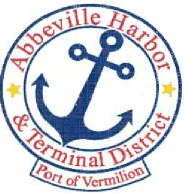                                          P.O. Box 1410, Abbeville, Louisiana • 70511-1410
                               Ph: 337-893-9465 e Fax: 337-898-0751       www.abbevilleharbor.comABBEVILLE HARBOR & TERMINAL DISTRICTJANUARY 31, 20175:00 P.M.AGENDA1.	    CALL MEETING TO ORDER - PRESIDENT WAYNE LEBLEUA.     ROLL CALL 	B.	WELCOME & INTRODUCTION OF GUESTS	C.     	APPROVAL OF MINUTES DECEMBER 19, 2016 REGULAR MEETING 2.	EXECUTIVE DIRECTOR JAY CAMPBELL			A.	FINANCIAL DISCLOSURE REMINDER FOR 2016			B.	PORT OF MORGAN CITY FEMA GRANT APPLICATION			C.	LEASE AGREEMENT SUITE 200 (OLD PLAINS)D.	PRELIMINARY SERVITUDE AGREEMENT FOR PORT OF VERMILION EMERGENCY ACCESS ROAD3.	 	PRIMEAUX, TOUCHET & ASSOCIATES, L.L.C.		A.	ALTERNATE ACCESS TO PORT OF VERMILION				1.	UPDATE OF PLANS AND SPECS				2. 	UPDATE ON LA DNR COASTAL USE PERMIT				3.	UPDATE ON PORT PRIORITY APPLICATION		B.	SCHRIEFER DRIVE IMPROVEMENTS AT PORT OF VERMILION				1.	GLENN LEGE CONSTRUCTION INVOICE				C.	APPROVAL OF INVOICES	 4.		ATTORNEY ROGER BOYNTON5.		NEW BUSINESS			A.	ELECTION OF OFFICERS6.		OLD BUSINESS			A.	PROJECT LIST7.		ADJOURNIn accordance with the Americans with Disabilities Act, if you need special assistance, please contact James W. Campbell at 337-893-9465, describing the assistance that is necessary.Wayne LeBleu, President		Bud Zaunbrecher, CommissionerCarlton Campbell, Vice President	Jimmie Steen; Commissioner	James W. Campbell, Executive Director
Tim Creswell, Secretary-Treasurer